Inventarisatie behoefte padelactiviteit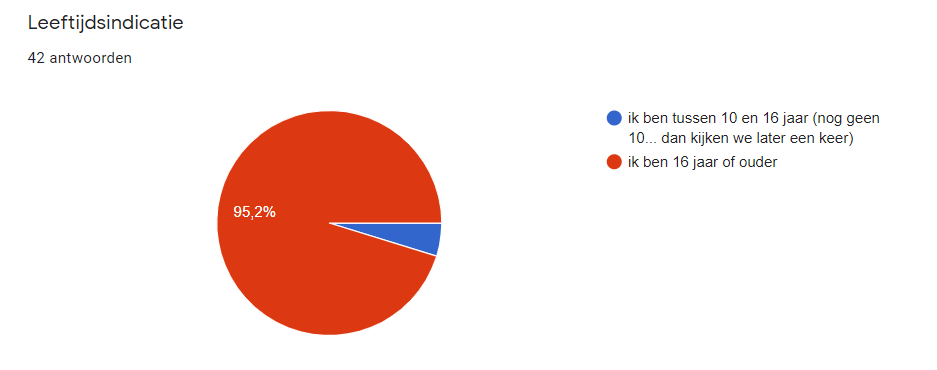 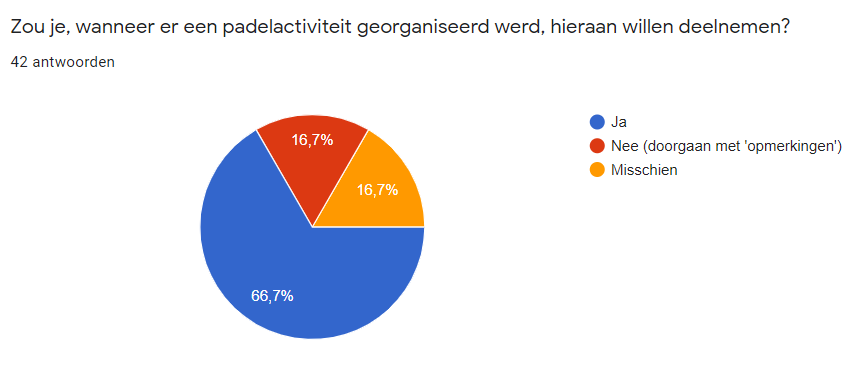 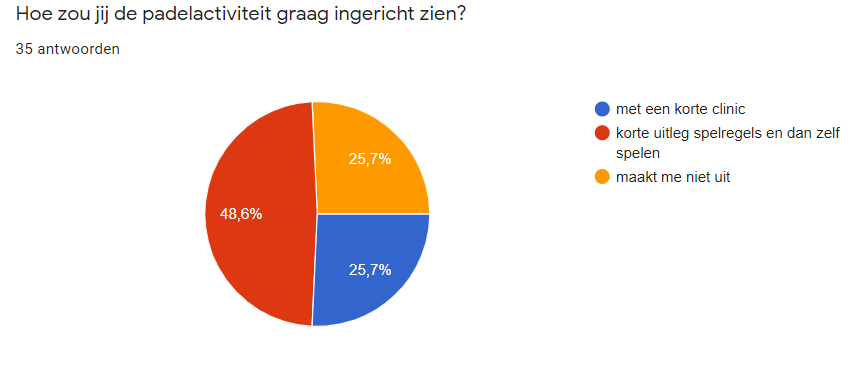 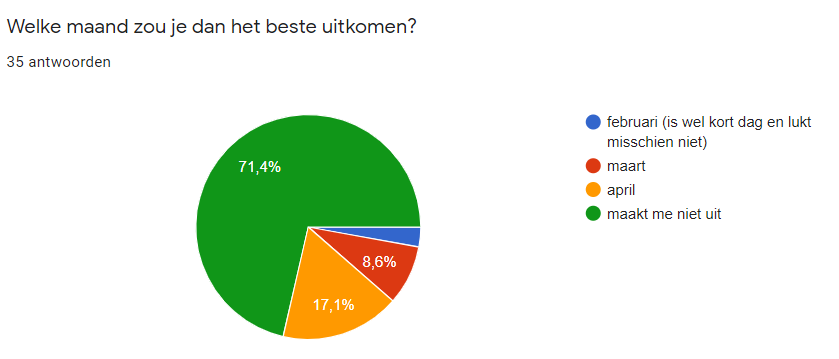 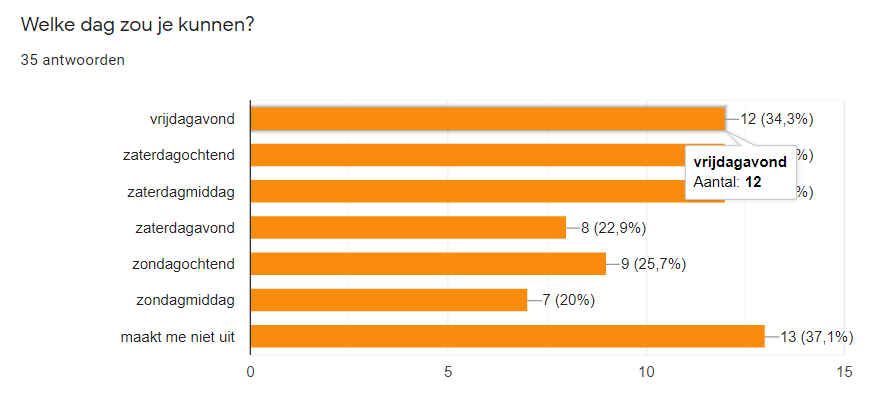 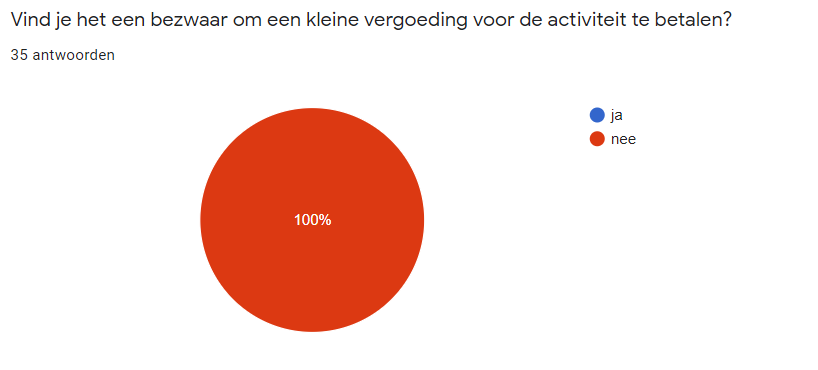 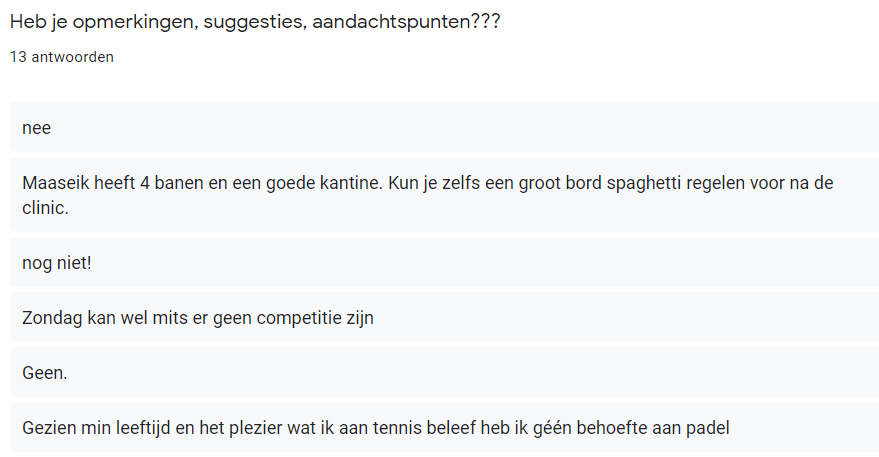 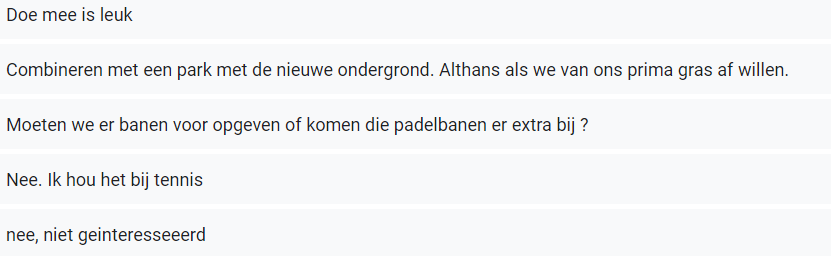 